Publicado en Rosario el 15/01/2018 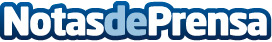 Las inmobiliarias y el futuro digitalEl negocio inmobiliario está atravesando un cambio de época, encontrándose ante el desafío de incorporar tecnología a su negocioDatos de contacto:Daniel Waisman0341 6429642Nota de prensa publicada en: https://www.notasdeprensa.es/las-inmobiliarias-y-el-futuro-digital_1 Categorias: Inmobiliaria Marketing E-Commerce http://www.notasdeprensa.es